ПоложениеРайонного детского конкурса исполнителейэстрадной песни «Наранай Туяа – Лучики солнца – 2017», посвящённого Дню народного единства Учредитель Конкурса:Отдел культуры АМО «Курумканский район»Организатор Конкурса: МБУК КДМЦ МО «Курумканский район»Районный детский конкурс исполнителей эстрадной песни «Наранай туяа - Лучики солнца - 2017» проводится для  выявления наиболее талантливых и ярких исполнителей, поддержки детского и юношеского творчества, эстетического и нравственного воспитания детей и юношества, обмена опытом между руководителями и педагогами Цели и задачи Конкурса:- выявление и поддержка юных дарований в области эстрадного вокального искусства;- поддержка педагогов, работающих в жанре эстрадного вокального исполнительства;- повышение профессионального уровня руководителей; - повышение художественного уровня репертуара; - исполнительского мастерства участников; - стимулирование композиторов к созданию новых произведений для детей и юношества;- дальнейшее развитие детского эстрадного вокального творчества;Место и сроки проведения: 31 октября - отборочный тур в МБУК КДМЦ с 10.00.ч., 17.00.ч.-Гала концерт победителей конкурса, посвященного Дню народного единства      3 ноября – отборочный тур в г.Улан-Удэ, Колледж искусств им. П.И. Чайковского; 4 ноября 2017 г. – Финал и   Гала – концерт в  ГБАТД им. Х. НамсараеваПорядок и условия проведения Конкурса –        Конкурс проводится по следующим номинациям:Солисты;Вокальный ансамбль (дуэт, трио и т.д.).        Количество участников, заявленных в ансамбле, не должно превышать 9 человек.     Конкурсное прослушивание проводится по следующим возрастным группам:1 возрастная  группа – 7-9 лет,2 возрастная  группа – 10-13 лет,3 возрастная  группа – 14-17 лет.Возрастная группа ансамбля определяется по среднему возрасту участников. Конкурсанты - участники исполняют  2 разнохарактерные песни: первая -  по  выбору, вторая -  тематическая, посвящённая Дню народного единства ( о Родине, о земле, о дружбе и т.д.). Приветствуется и поощряется исполнение многоголосия вокальными ансамблями.Обязательное условие: репертуар должен  соответствовать возрастным особенностям исполнителей.  На   Гала - концерте  все  участники конкурса  исполняют в сводном номере песню «Вместе весело шагать» сл. М. Матусовского, муз. В. Шаинского  (см. приложение 2).Для регистрации участия в Конкурсе  на  адрес Организатора конкурса          до 26 октября необходимо направить:- заполненную заявку установленного образца (см. приложение 1);Носителями фонограмм «-1» являются флеш-карты с указанием ФИО участника, названия вокального ансамбля, возрастной категории, номинации, названия и авторов произведений, номера треков (на представленных носителях наличие посторонней информации исключается, использование фонограммы караоке исключается).         Общий хронометраж конкурсной программы не должен превышать 7 минут.  При превышении указанного участниками времени организаторы имеют право остановить выступление.Критерии оценок: - уровень исполнительского мастерства (чистота  интонирования, качество звучания, красота тембра и сила голоса, дикция, вокальная техника, уровень сложности репертуара, в вокальных ансамблях – чувство строя и ансамбля);- артистизм;- сценическая культура; - качество фонограмм; - оригинальность сценического образа (костюм, антураж, режиссёрское решение).Организатор конкурса: МБУК КДМЦ, тел. 41-7-75; 41-2-39Приложение  № 1Заявка на участиев детском конкурсе исполнителей эстрадной песни «Наранай Туяа – Лучики солнца – 2017»Фамилия, имя, отчество(солист, дуэт, вокальный ансамбль) _________________________________________________________________________Солист, дуэт, вокальный ансамбль ( нужное указать) __________________ Возрастная категория ____________________________________________ Число, месяц, год рождения ______________________________________5.ФИО (полностью), место работы, должность, телефон руководителя ______________________________________________________________________________________________________________________________________Электронный адрес направляющей организации или руководителя _______________________________________________________________ Награды, участие в других конкурсах/фестивалях ___________________________________________________________________________________________________________________________________________________________________________________________________________________________________________________________________________________________13.Репертуар (обязательно указывать полностью название, ФИО авторов, аранжировщика, время звучания):1 песня: название ____________________________________________________ автор музыки  _______________________________________________________                             автор литературного текста ____________________________________________аранжировщик _______________________________________________________время звучания ______________________________________________________2 песня: название __________________________________________________автор музыки _______________________________________________________                             автор литературного текста ___________________________________________аранжировщик _____________________________________________________время звучания __________________________________________________Приложение № 2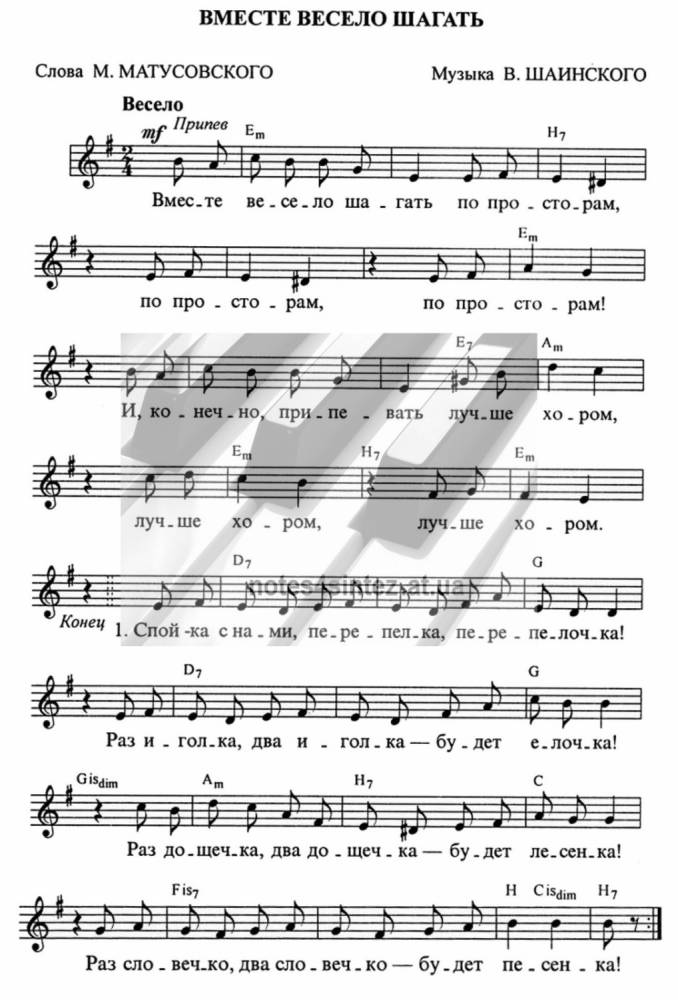 Вместе весело шагать по просторам,
По просторам, по просторам
И, конечно, припевать лучше хором,
Лучше хором, лучше хором.Спой-ка с нами, перепёлка, перепёлочка,
Раз иголка, два иголка — будет ёлочка.
Раз дощечка, два дощечка — будет лесенка,
Раз словечко, два словечко — будет песенка.Вместе весело шагать по просторам,
По просторам, по просторам
И, конечно, припевать лучше хором,
Лучше хором, лучше хором.В небесах зари полоска заполощется,
Раз берёзка, два берёзка — будет рощица,
Раз дощечка, два дощечка — будет лесенка,
Раз словечко, два словечко — будет песенка.Вместе весело шагать по просторам,
По просторам, по просторам
И, конечно, припевать лучше хором,
Лучше хором, лучше хором.Нам счастливую тропинку выбрать надобно,
Раз дождинка, два дождинка — будет радуга,
Раз дощечка, два дощечка — будет лесенка,
Раз словечко, два словечко — будет песенка.Вместе весело шагать по просторам,
По просторам, по просторам
И, конечно, припевать лучше хором,
Лучше хором, лучше хором.МП«_____» _________2017 г.                             Подпись руководителя                              направляющей организации              ______________________________                                         (ФИО руководителя, подпись)